NÁRODNÁ RADA SLOVENSKEJ REPUBLIKYVI. volebné obdobieČíslo: CRD-412/2014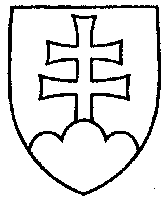 1166UZNESENIENÁRODNEJ RADY SLOVENSKEJ REPUBLIKYzo 4. júna 2014k návrhu poslancov Národnej rady Slovenskej republiky Jána Figeľa, Pavla Hrušovského, Bélu Bugára, Richarda Vašečku, Jozefa Mikuša a ďalších na vydanie ústavného zákona, ktorým sa  mení a dopĺňa Ústava Slovenskej republiky č. 460/1992 Zb. v znení neskorších predpisov (tlač 891)	Národná rada Slovenskej republiky	po prerokovaní uvedeného návrhu ústavného zákona v druhom a treťom čítaní	n e s c h v a ľ u j enávrh poslancov Národnej rady Slovenskej republiky Jána Figeľa, Pavla Hrušovského, Bélu Bugára, Richarda Vašečku, Jozefa Mikuša a ďalších na vydanie ústavného zákona, ktorým sa  mení a dopĺňa Ústava Slovenskej republiky č. 460/1992 Zb. v znení neskorších predpisov.      Pavol  P a š k a   v. r.   predsedaNárodnej rady Slovenskej republikyOverovatelia:Pavol  G o g a   v. r.Viliam  N o v o t n ý   v. r.